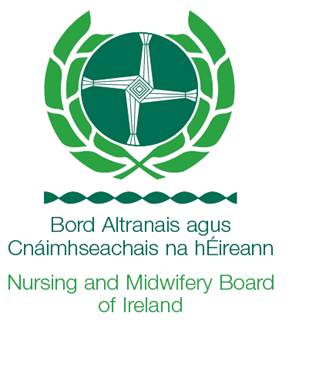 APPLICATION FORMFinance Supervisor (Grade V) – Maternity Leave Cover6 months fulltime/fixed termIn the initial consideration of candidates, the information supplied plays a significant part in determining who should attend for interview.  It assists to have the information in an orderly form and it ensures that comparison is thorough and fair.  For this reason, only information submitted on the application form will be considered.  CV’s will not be accepted.It is, therefore, in the candidate’s interest to complete this application form clearly.  All sections of the form must be completed.Information given will be used only for the purposes of this application and will be treated in a confidential manner.  The application form will be a part of the selection criteria.  Illegible forms may be withdrawn.Application Form - Instructions for completingThe completed application form and a cover letter must be completed and submitted by email to hr@nmbi.ie, to arrive not later than 12.00 noon (Irish time) on Wednesday. 10th March 2021.	Applications received after the deadline date and time will not be accepted.Whilst the essential criteria of the Job and Person description will be the basis for short-listing, elements of the desirable criteria may on occasions also be included.This application form has been devised to enable the short-listing process and relates directly to the criteria outlined in the job and person description.  Failure to provide sufficient information/detail in response to the direct questions could result in your application not being short-listed, due to a lack of information.Please Note: The application form must be completed in full.  Incomplete or handwritten application forms will not be accepted. Please ensure that you include all relevant information in your application. Applications may be shortlisted on the basis of their content.APPLICATION FORMPOSITION APPLIED FORHow did you find out about this vacancy? _________________________________________Have you previously applied for a position in NMBI, if so, what position? _______________Are you fluent in the Irish language both written and oral? _______________________PERSONAL DETAILSEDUCATION / QUALIFICATIONS / TRAINING/ Membership of Professional Bodies/AssociationsPlease give details of your most relevant qualifications and please ensure you include the resultYou may be required to produce evidence of your qualificationsPlease note, in order to be considered in the shortlisting process, the following must be completed in full:EMPLOYMENT HISTORY5.    COMPETENCIESThe following section asks you to provide an overview of how you meet the skills and experience in relation to the essential and desirable criteria in the job and personal description.  Candidates should refer to the specific criteria for the job for which they are applying and demonstrate their ability to meet same.6.    ADDITIONAL INFORMATION7.  REFERENCESPlease supply 3 work-related referees below.  Please include your current/most recent employer/direct manager.Do you require notification before your referees are contacted?  Yes / NoSECTION 8 – DECLARATION  I hereby certify and declare that:All of the information that I have provided on this application has been honestly and accurately articulated to the best of my knowledge and belief.I have not canvassed any member or employee of NMBI.  I have not asked anyone else to canvas on my behalf.  I will not undertake, seek or consent to any such canvassing.Name of Applicant:	____________________________________________Date:			_____________________________________________Please ensure that you have provided all of the information for which you have been asked.  A candidate found to have given false information or to have wilfully suppressed any material fact will be liable to disqualification or, if appointed, to dismissal.Please note that all personal data shall be treated as confidential in accordance with the Data Protection Acts.NMBI IS AN EQUAL OPPORTUNITIES EMPLOYERNOTE:	Receipt of application forms will be acknowledged. Unsuccessful applicants will be informed following confirmation of an appointment.Finance Supervisor (Grade V) – Maternity Leave CoverSURNAME: FIRST Names: Contact Address:E-Mail:Home Telephone Number:Mobile Telephone Number:Are you eligible to work in this country? (Please answer yes or no)If no, please give details:Are you eligible to work in this country? (Please answer yes or no)If no, please give details:Dates(most recent first)From         ToDates(most recent first)From         ToName of College/ Institute/ SchoolName of College/ Institute/ SchoolCourse Taken/ Qualification AwardedCourse Taken/ Qualification AwardedResult ExperienceAmount in yearsAdditional InformationManaging a finance functionPublic Sector/Similar roleFinancial reporting standards and public sector financePublic Sector Procurement and project management.MOST RECENT EMPLOYMENT POSITIONFor your current or most recent employment position, please provide the following details: MOST RECENT EMPLOYMENT POSITIONFor your current or most recent employment position, please provide the following details: MOST RECENT EMPLOYMENT POSITIONFor your current or most recent employment position, please provide the following details: Name of Employer (please also describe the nature of the business):Name of Employer (please also describe the nature of the business):Name of Employer (please also describe the nature of the business):Address and telephone number:Address and telephone number:Address and telephone number:Position Held:Position Held:Position Held:Describe main duties, responsibilities and achievements:Describe main duties, responsibilities and achievements:Describe main duties, responsibilities and achievements:Dates of AppointmentFrom:                                        To:From:                                        To:Current SalaryCurrent SalaryState any additional financial remuneration or allowancesReason for leaving:Reason for leaving:Reason for leaving:If appointed, what length of notice is required If appointed, what length of notice is required If appointed, what length of notice is required PREVIOUS EMPLOYMENT.  Please give particulars of all employment since your full-time education, starting with the appointment immediately preceding that described above.PREVIOUS EMPLOYMENT.  Please give particulars of all employment since your full-time education, starting with the appointment immediately preceding that described above.PREVIOUS EMPLOYMENT.  Please give particulars of all employment since your full-time education, starting with the appointment immediately preceding that described above.PREVIOUS EMPLOYMENT.  Please give particulars of all employment since your full-time education, starting with the appointment immediately preceding that described above.Dates    From             ToEmployer Name and AddressPosition Held and Main Responsibilities & Key AchievementsReason for LeavingSPECIALIST KNOWLEDGE, EXPERTISE AND SELF DEVELOPMENT Briefly outline how you meet the knowledge, skills and experience that are essential and desirable for this role, having carefully reviewed the job description. In particular your:3 years’ experience in managing a finance function in a comparable role ideally within a regulatory or public sector organization.Understanding of the workings of the public sector/regulatory framework;Proven experience of financial management, planning and budgeting;Knowledge of financial reporting standards and public sector finance, procurement and project management;(350 words max).People ManagementBriefly explain your experience of effective staff management, including team leadership and prudent use of resources ideally within a regulatory or public sector organisation.  Give an example that demonstrates your capability in performance management. (250 words max).ANALYSIS & DECISION MAKING  Provide an example of a time you had to analyse a significant volume of financial data and had to produce a well-judged solution to a complex problem or problems arising from the data.(200 words max).MANAGEMENT & DELIVERY OF RESULTSBriefly explain a scenario which you believe best illustrates your experience in managing a significant workload and delivering on objectives.  (200 words max).INTERPERSONAL & COMMUNICATION SKILLSBriefly provide an example that best demonstrates your capability in gaining buy-in from internal and external stakeholders.  Please provide examples that align to the requirements of the role (200 words max).FURTHER INFORMATIONPlease include any other information/ skills that you believe are relevant to your application, having carefully considered the requirements and experience required for this post. (200 words max)NameOrganisation & PositionRelationship to youContact DetailsPhone:Email:Phone:Email:Phone:Email: